Grows in USDA hardiness zones 6-8NamesScientific Name: Salix babylonicaCommon Name: Weeping WillowDescriptionHeight: 30-40 ftSpread: 35 ftTrunk/Branches: Fast growth rateLeaveslong and narrow; fine toothed marginLeaf ColorLight GreenFall: Yellow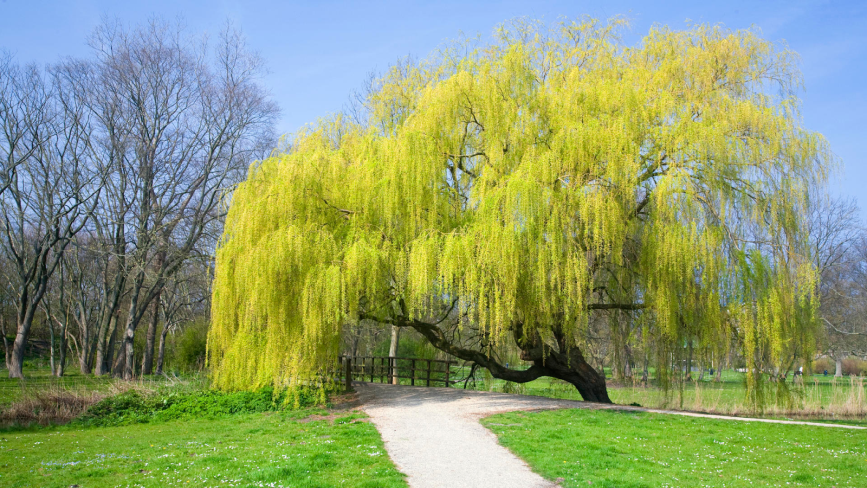 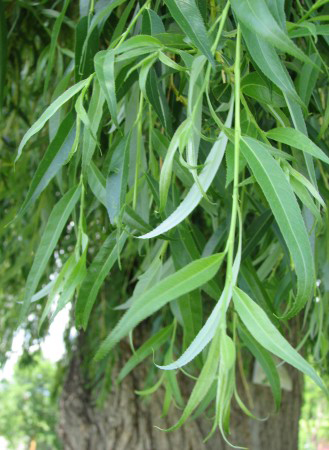 